+ Phase/ (Zeit) / MethodeBeschreibung/ InhaltMaterial/ MedienUmfang der Unterrichtseinheit = 1 Doppelstunde Umfang der Unterrichtseinheit = 1 Doppelstunde Umfang der Unterrichtseinheit = 1 Doppelstunde 0 / Grundlagen der Arbeit Die SuS haben in den vorangegangenen Stunden ein Bildbearbeitungprogramm (z.B. PhotoshopElements oder Gimp) kennengelernt. Sie können unterschiedliche Auswahlwerkzeuge bereits sicher nutzen und sind in der Lage,Ebenen anzulegen und zu bearbeiten.1 / 10 Min/ U-gespräch (Einstieg) L zeigt das Beispiel 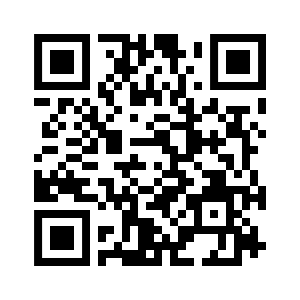 UG über die Bildmontage von Manfred Jarisch. Beschreibung und Analyse des Bildes, Schwerpunkt: unterschiedliche Facetten der Persönlichkeit werden besser darstellbar, unterschiedliche vielleicht sogar gegensätzliche Seiten der Identität werden dem Betrachter offenbart. Die Verknüpfung scheinbar widersprüchlicher Fragmente der Persönlichkeit ist dabei erlaubt. Besprechung der Aufgabenstellung und der Bewertungskriterien (Vorstellung der Alternative)SmartboardAufgabenblatt2/ 15 Min/ Arbeitsphase mit PartnerVorbereitung: die SuS suchen einen geeignete Ort und lassen sich von einer PartnerIn in unterschiedlichen Körperhaltungen an verschiedenen Standorten fotografieren, das Stativ mit der Kamera bleibt dabei fest am gleichen OrtStativ, Smartphone oder Kamera3/ 55 Min/ EinzelarbeitsphaseErarbeitung: die SuS übertragen die Fotos auf die Rechner, bearbeiten sie der Aufgabenstellung entsprechend Speichern im vorher angelegten KlassenordnerText zur Gestaltungsabsicht schreibenRechner, eventuell Kabel zur Übertragung der Fotos4/ 10 Min Plenum Präsentation und der ErgebnissePräsentation der BilderBeamer/ Smartboard)